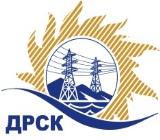 Акционерное Общество«Дальневосточная распределительная сетевая  компания» «УТВЕРЖДАЮ»Председатель  закупочной комиссии 1 уровня АО «ДРСК»__________________ В.А. Юхимук«___» _______________ 2019 год Уведомление о внесении изменений в Извещение о закупке и Документацию о закупке по аукциону в электронной форме «Технологическое присоединение к электрическим сетям объектов ТОР "Николаевск", площадка "Оремиф", площадка "Чныррах" (СМР - ВЛ) в т. ч.: Строительство ЛЭП 110 кВ на ПС 110 кВ Чныррах от ВЛ 110 кВ Николаевская ТЭЦ-Белая Гора (С-172) и ВЛ 110 кВ Николаевская ТЭЦ-Многовершинная (С-171); Строительство ПС 110 кВ Чныррах; Строительство двухцепной ЛЭП 35 кВ Чныррах-Оремиф; Строительство ПС 35 кВ Оремиф; Строительство ЛЭП 6 кВ от ПС 110 кВ Чныррах; Строительство ЛЭП 10 кВ от ПС 35 кВ Оремиф»(Лот № 134.1)№ 178/УКС-4                                                                                      18 февраля 2019Организатор/Заказчик: АО «Дальневосточная распределительная сетевая компания» (далее АО «ДРСК») (почтовый адрес: 675000, г. Благовещенск, ул. Шевченко 28, тел./факс: 8 (4162) 397-208, e-mail: okzt5@drsk.ruСпособ и предмет закупки: аукцион в электронной форме на право  заключения договора на выполнение работ: Технологическое присоединение к электрическим сетям объектов ТОР "Николаевск", площадка "Оремиф", площадка "Чныррах" (СМР - ВЛ) в т. ч.: Строительство ЛЭП 110 кВ на ПС 110 кВ Чныррах от ВЛ 110 кВ Николаевская ТЭЦ-Белая Гора (С-172) и ВЛ 110 кВ Николаевская ТЭЦ-Многовершинная (С-171); Строительство ПС 110 кВ Чныррах; Строительство двухцепной ЛЭП 35 кВ Чныррах-Оремиф; Строительство ПС 35 кВ Оремиф; Строительство ЛЭП 6 кВ от ПС 110 кВ Чныррах; Строительство ЛЭП 10 кВ от ПС 35 кВ Оремиф. Лот 134.1	Извещение опубликованного на сайте в информационно-телекоммуникационной сети «Интернет» www.zakupki.gov.ru (далее - «официальный сайт») от 27.12.18  № 31807380805.Внесены следующие изменения в Извещение о закупке и Документацию о закупке:Пункты Извещения читать в следующей редакцииВсе остальные условия Извещения и Документации о закупке остаются без изменения.Коротаева Т.В. тел.(416-2) 397-205№
п/пНаименованиеСодержание пункта Извещения15Дата начала – дата и время окончания срока подачи заявокДата начала подачи заявок:«28» декабря 2018 Дата и время окончания срока подачи заявок: «26» февраля 2019 в 15 ч. 00 мин. (по местному времени Организатора).17Дата и время проведения аукционаДата и время проведения аукциона:«14» марта 2019 в 15 ч. 00 мин. (по местному времени Организатора) Пункты Документации о закупке читать в следующей редакцииПункты Документации о закупке читать в следующей редакцииПункты Документации о закупке читать в следующей редакции1.2.19Срок предоставления Участникам разъяснений по Документации о закупкеДата и время окончания срока предоставления разъяснений:«26» февраля 2019 в 15 ч. 00 мин. 1.2.20Дата начала – дата и время окончания срока подачи заявокДата начала подачи заявок:«28» декабря 2018Дата и время окончания срока подачи заявок:«26» февраля 2019 в 15 ч. 00 мин.  (по местному времени Организатора) 1.2.21Дата окончания рассмотрения заявок Дата окончания рассмотрения заявок:«13» марта  2019 1.2.22Дата и время проведения аукционаДата и время проведения аукциона:«14» марта 2019 в 15 ч. 00 мин.  (по местному времени Организатора) 1.2.23Дата подведения итогов закупки Дата подведения итогов закупки:«15» марта 2019